附件1：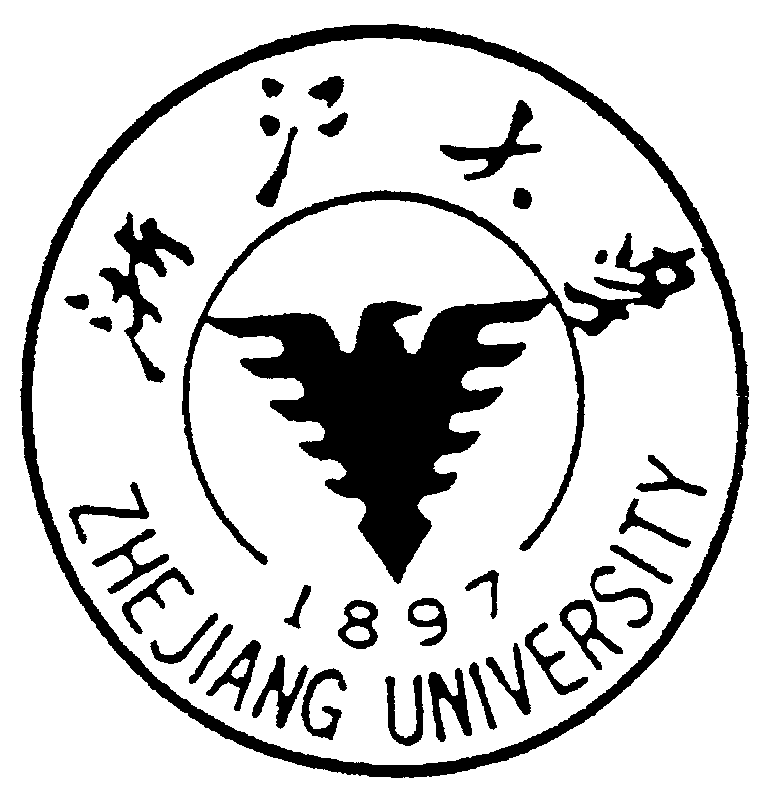 2024年度世界一流大学本科生学习计划申请书申请学院（系）：_________________项目负责人：________________浙江大学本科生院制 年  月  日项目名称中文名称中文名称中文名称中文名称中文名称中文名称项目执行时间X年X月X日 至 X年X月X日X年X月X日 至 X年X月X日X年X月X日 至 X年X月X日总时长总时长X天境外合作单位中文名称、英文名称中文名称、英文名称中文名称、英文名称中文名称、英文名称中文名称、英文名称中文名称、英文名称世界排名QS 10QS 10是否顶尖高校是/否是/否是/否境外合作单位所在地XX国家（地区），XX大洲XX国家（地区），XX大洲XX国家（地区），XX大洲XX国家（地区），XX大洲XX国家（地区），XX大洲XX国家（地区），XX大洲计划派出本科生XX人（仅限参与项目的本科生，请勿计算带队人员）XX人（仅限参与项目的本科生，请勿计算带队人员）XX人（仅限参与项目的本科生，请勿计算带队人员）XX人（仅限参与项目的本科生，请勿计算带队人员）XX人（仅限参与项目的本科生，请勿计算带队人员）XX人（仅限参与项目的本科生，请勿计算带队人员）申请学校经费XX万元院系配套经费XX万元经费下拨工号项目负责人姓名项目负责人职务项目负责人电话项目负责人Email经办人姓名经办人职务经办人电话经办人Email 资助情况（1. 该项目往年资助情况，2. 同期其他单位拟资助情况）（1. 该项目往年资助情况，2. 同期其他单位拟资助情况）（1. 该项目往年资助情况，2. 同期其他单位拟资助情况）（1. 该项目往年资助情况，2. 同期其他单位拟资助情况）（1. 该项目往年资助情况，2. 同期其他单位拟资助情况）（1. 该项目往年资助情况，2. 同期其他单位拟资助情况）项目内容（1.项目背景，2.项目主题与形式，3.日程安排（若为课程类项目，请写明是否对方培养体系内的课程），4.交流合作目标，5.若与顶尖高校合作，计划实现何种合作亮点和标志性成果？）可另附页（1.项目背景，2.项目主题与形式，3.日程安排（若为课程类项目，请写明是否对方培养体系内的课程），4.交流合作目标，5.若与顶尖高校合作，计划实现何种合作亮点和标志性成果？）可另附页（1.项目背景，2.项目主题与形式，3.日程安排（若为课程类项目，请写明是否对方培养体系内的课程），4.交流合作目标，5.若与顶尖高校合作，计划实现何种合作亮点和标志性成果？）可另附页（1.项目背景，2.项目主题与形式，3.日程安排（若为课程类项目，请写明是否对方培养体系内的课程），4.交流合作目标，5.若与顶尖高校合作，计划实现何种合作亮点和标志性成果？）可另附页（1.项目背景，2.项目主题与形式，3.日程安排（若为课程类项目，请写明是否对方培养体系内的课程），4.交流合作目标，5.若与顶尖高校合作，计划实现何种合作亮点和标志性成果？）可另附页（1.项目背景，2.项目主题与形式，3.日程安排（若为课程类项目，请写明是否对方培养体系内的课程），4.交流合作目标，5.若与顶尖高校合作，计划实现何种合作亮点和标志性成果？）可另附页申请学院（系）意见分管领导（签字）：         学院（系）（盖章） ：                             年   月   日分管领导（签字）：         学院（系）（盖章） ：                             年   月   日分管领导（签字）：         学院（系）（盖章） ：                             年   月   日分管领导（签字）：         学院（系）（盖章） ：                             年   月   日分管领导（签字）：         学院（系）（盖章） ：                             年   月   日分管领导（签字）：         学院（系）（盖章） ：                             年   月   日本科生院意见分管领导（签字）：        本科生院（盖章） ：                             年   月   日分管领导（签字）：        本科生院（盖章） ：                             年   月   日分管领导（签字）：        本科生院（盖章） ：                             年   月   日分管领导（签字）：        本科生院（盖章） ：                             年   月   日分管领导（签字）：        本科生院（盖章） ：                             年   月   日分管领导（签字）：        本科生院（盖章） ：                             年   月   日